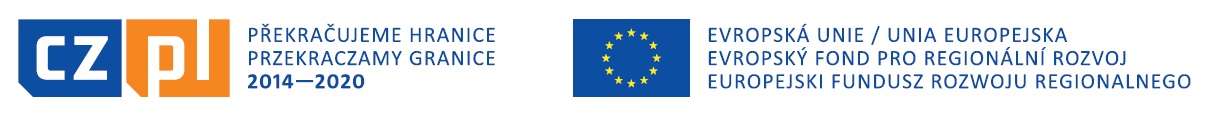 Projekt „Śląsk bez granic III - zamki i pałace”, realizowany w ramach programu Interreg V-A Republika Czeska – Polska, jest współfinansowany ze środków Programu. Nr projektu: CZ.11.2.45/0.0/0.0/16_025/0001238.Postępowanie prowadzone jest na podstawie Uchwały Zarządu Województwa Opolskiego nr 7638/2022 z dnia  09.08.2022r.Strona internetowa Zamawiającego: https://bip.opolskie.pl/Strona internetowa Zamawiającego dot. zamówień publicznych: https://bip.opolskie.pl/typy-tresci/zamowienia-publiczne/Strona prowadzonego postępowania:  https://miniportal.uzp.gov.pl/ Opole, dnia 22.11.2022 r.Województwo Opolskie z siedzibą:Urząd Marszałkowski Województwa Opolskiego ul. Piastowska 14, 45 – 082 Opolenr DOA-ZP.272.27.2022INFORMACJA O WYBORZE NAJKORZYSTNIEJSZEJ OFERTYDotyczy:  postępowania o udzielenie zamówienia publicznego w trybie podstawowym (bez negocjacji) na podstawie: art. 275 pkt 1 pn.: WYKONANIE OGRODZENIA NA TERENIE KOMPLEKSU PAŁACOWO- PARKOWEGO W RAMACH REALIZACJI PROJEKTU „ŚLĄSK BEZ GRANIC III- ZAMKI I PAŁACE" W RAMACH PROGRAMU INTERREG VA REPUBLIKA CZESKA-POLSKA 2014-2020”,nr DOA-ZP.272.27.2022Działając na podstawie art. 253 ust. 2 ustawy z 11 września 2019 r. – Prawo zamówień publicznych (Dz. U. z 2022 r. poz. 1710, t.j. z późn. zm.) - dalej zwanej „Pzp”, zamawiający informuje, że dokonał wyboru oferty najkorzystniejszej. Jako ofertę najkorzystniejszą uznano ofertę nr 2, złożoną przez wykonawcę:PPUH "Trójka" JAKUB JUSIEL, Adres: Wykonawcy ul. Warszawska 87/15 66-400 Gorzów Wlkp.Uzasadnienie prawne: Zgodnie z art. 239 ust. 1 i 2 ustawy Pzp Zamawiający wybrał najkorzystniejszą ofertę na podstawie kryteriów oceny ofert określonych w dokumentach zamówienia - SWZ. Uzasadnienie faktyczne: Przedmiotowa oferta została sporządzona zgodnie z wymaganiami Zamawiającego i wpłynęła w określonym terminie. Ponadto uzyskała najkorzystniejszy bilans punktów w oparciu o ustalone kryteria, a Wykonawca niepodlega wykluczeniu z postępowania i Wykonawca spełnił wszystkie warunki określone przez Zamawiającego w SWZ.Wykaz złożonych ofert wraz z uzyskaną punktacją:Informacje o ofertach odrzuconych nie są udostępniane na stronie internetowej prowadzonego postępowania (zgodnie z art. 235 ust. 2 PZP – Zamawiający udostępnia informacje, o których mowa w ust. 1 pkt 1 PZP).Z upoważnienia Zarządu Województwa Opolskiego /podpis nieczytelny/Marcin PuszczDyrektor Departamentu Organizacyjno - AdministracyjnegoKierownik zamawiającego lub osobaupoważniona do podejmowania czynności 
w jego imieniuProcedura krajowa: wartość zamówienia przekracza wartość określoną w art. 2 ust. 1 pkt 1  Pzp (tj. 130 000,00 zł ) i nie przekracza kwoty określonej w  art. 3  ust. 1 ustawy PZP (tzw.: próg krajowy).Ogłoszenie nr 2022/BZP 00304292/01 z dnia 2022-08-12Numer ofertyWykonawca(nazwa albo imię i nazwisko, siedziba albo miejsce zamieszkania (…))Kryterium 1:Cena zamówienia:- waga 60%przyznana punktacjaKryterium 2:Okres gwarancji na roboty budowlane- waga 40%przyznanapunktacjaŁączna punktacja1PHUP  "TOKAREX"Jerzy TokarczykPrzylesie 88a, 49-351 Przylesie47,18 pkt40 pkt87,18 pkt2PPUH "Trójka"JAKUB JUSIELul. Warszawska 87/15 66-400 Gorzów Wlkp.60 pkt40 pkt100 pkt